BiLligung DER Arbeitsprogramme für den Verwaltungs- und Rechtsausschuss, den Technischen Ausschuss und die Technischen Arbeitsgruppen vom Verbandsbüro erstelltes DokumentHaftungsausschluss: dieses Dokument gibt nicht die Grundsätze oder eine Anleitung der UPOV wieder	Der Verwaltungs- und Rechtsausschuss (CAJ) wird seine sechsundsiebzigste Tagung am 30. Oktober 2019 in Genf abhalten. Es ist vorgesehen, dass der Bericht über die sechsundsiebzigste Tagung des CAJ, der das vorgeschlagene Programm für dessen siebenundsiebzigste Tagung enthalten wird, am 30. Oktober 2019 auf der UPOV-Website veröffentlicht wird. Der Vorsitzende des CAJ, Herr Anthony Parker (Kanada), wird dem Rat auf dessen dreiundfünfzigster ordentlicher Tagung einen mündlichen Bericht über die Arbeit der sechsundsiebzigsten Tagung des CAJ vorlegen.	Der Rat wird ersucht,	a)	zur Kenntnis zu nehmen, dass vorgesehen ist, dass der Bericht über die sechsundsiebzigste Tagung des CAJ am 30. Oktober 2019 auf der UPOV-Website veröffentlicht wird; und	b)	das vorgeschlagene Arbeitsprogramm für die siebenundsiebzigste Tagung des CAJ, wie in dem Bericht über die sechsundsiebzigste Tagung des CAJ dargelegt, zu billigen.	Der Technische Ausschuss (TC) wird seine fünfundfünfzigste Tagung am 28. und 29. Oktober 2019 in Genf abhalten. Es ist vorgesehen, dass der Bericht über die fünfundfünfzigste Tagung des TC, der die vorgeschlagenen Programme für die sechsundfünfzigste Tagung des TC und die Tagungen der Technischen Arbeitsgruppen (TWP) und der Arbeitsgruppe für biochemische und molekulare Verfahren und insbesondere für DNS Profilierungsverfahren (BMT) im Jahr 2020 enthalten wird, am 29. Oktober 2019 auf der UPOV-Website veröffentlicht wird. Der Vorsitzende des TC, Herr Kees van Ettekoven (Niederlande), wird dem Rat auf dessen dreiundfünfzigster ordentlicher Tagung einen mündlichen Bericht über die Arbeit der fünfundfünfzigsten Tagung des TC und die Arbeit der TWP und der BMT auf deren Tagungen im Jahr 2019 vorlegen.	Der Rat wird ersucht,	a)	zur Kenntnis zu nehmen, dass vorgesehen ist, dass der Bericht über die fünfundfünfzigste Tagung des TC, einschließlich eines Fortschrittsberichts über die Arbeit und Arbeitsprogramme für die TWP und die BMT, am 29. Oktober 2019 auf der UPOV-Website veröffentlicht wird; und	b)	die vorgeschlagenen Arbeitsprogramme für den TC, die TWP und die BMT, wie in dem Bericht über die fünfundfünfzigste Tagung des TC dargelegt, zu billigen.[Ende des Dokuments]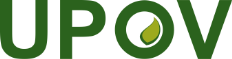 GInternationaler Verband zum Schutz von PflanzenzüchtungenDer RatDreiundfünfzigste ordentliche TagungGenf, 1. November 2019C/53/7Original: englischDatum: 13. August 2019